נספח I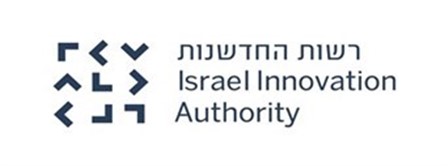 מכרז פומבי דו-שלבי 15/2018פירוט השכלת המציע או מועמד המציע (סעיפים 11.1 ו-14.1.1 למסמכי המכרז)(הטבלה שלהלן תצורף בנפרד גם בקובץ Word. יש למלאה בהקלדה ולא בכתב יד, ולצרפה להצעה במסגרת נספח 3 לטופס ההצעה)* 	יש לצרף העתקי תעודות המעידות על פרטי ההשכלה המפורטים בנספח זה. * 	במקרה של תואר אקדמי מחוץ לארץ – יש לצרף בנוסף אישור שקילות תואר מחוץ לארץ לתואר אקדמי ישראלי מהגף להערכת תארים אקדמיים מחוץ לארץ במשרד החינוך.נספח IIמכרז פומבי דו-שלבי 15/2018פירוט ניסיון המציע או מועמד המציע בניהול פרויקטי מו"פ (סעיפים 11.2, 14.1.2 ו-14.2.2 למסמכי המכרז)נדרש למלא פרטים בדבר 5 ממליצים לפחות (ניתן למלא יותר מממליץ אחד ביחס לאותו פרויקט / לקוח)(הטבלה שלהלן תצורף בנפרד גם בקובץ Word. יש למלאה בהקלדה ולא בכתב יד, ולצרפה להצעה במסגרת נספח 3 לטופס ההצעה. יש לצרף את הטבלה בנפרד לגבי כל מאגד שביחס אליו מוגשת הצעה)נספח IIIמכרז פומבי דו-שלבי 15/2018פירוט ניסיון המציע או מועמד המציע בפיתוח מוצר ו/או ניהול מו"פ עתיר ידע בתחום הפעילות של המאגד שביחס אליו מוגשת ההצעה (סעיף 11.3 למסמכי המכרז)(הטבלה שלהלן תצורף בנפרד גם בקובץ Word. יש למלאה בהקלדה ולא בכתב יד, ולצרפה להצעה במסגרת נספח 3 לטופס ההצעה. יש לצרף את הטבלה בנפרד לגבי כל מאגד שביחס אליו מוגשת הצעה)שם המוסד האקדמי המוכר ע"י המועצה להשכלה גבוהה בישראלמס' שנות לימודתאריך סיום הלימודיםשם התואר /  תעודה / השתלמות מקצוע/ התמחותתחום רלוונטי להשכלההשכלה גבוהההשכלה גבוהההשכלה גבוהההשכלה גבוההתקופהתפקידשם הארגון ותחום עיסוקו תיאור העבודה / פרויקטים במסגרת התפקיד (נא לפרט, תוך ציון, בין היתר, כפיפות ישירה / כפיפות על / ניהול מטריציוני, מס' עובדים מנוהלים וכיו"ב). נא לפרט גם ניסיון בהתייחס למאגד הרלוונטי. פרטים בדבר אנשי קשר-ממליציםיש לציין שם, כתובת ומס' טלפוןמחודש __________ועד חודש ________מחודש __________ועד חודש ________מחודש __________ועד חודש ________תקופהשם הארגון ותחום עיסוקו פירוט הניסיון בפיתוח מוצר ו/או ניהול מו"פ עתיר ידע  , ובכלל זה התייחסות פרטנית לתחום הפעילות של המאגד שביחס אליו מוגשת ההצעה פרטים בדבר אנשי קשר -ממליצים(יש לציין שם, כתובת ומס' טלפון)מחודש __________ועד חודש ________מחודש __________ועד חודש __________